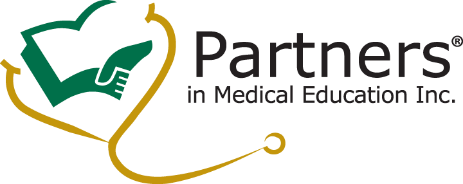 ROLE OF PROGRAM EVALUATION COMMITTEE (PEC) - 2022ROLE OF PROGRAM EVALUATION COMMITTEE (PEC) - 2022acting as an advisor to the program director, through program oversight; (Core)guiding ongoing program improvement, including development of new goals, based upon outcomes; and, (Core)planning, developing, implementing, and evaluating educational activities of the program; (Core)review of the current operating environment to identify strengths, challenges, opportunities, and threats as related to the program's mission and aims. (Core)From Program Director Guide to the Common Program Requirements (ACGME)From Program Director Guide to the Common Program Requirements (ACGME)reviewing and making recommendations for revision of competency-based curriculum goals and objectives;addressing areas of non-compliance with ACGME requirements; and,annually reviewing the program using evaluations of faculty members, residents, and othersreview of resident/fellow Milestone assessments to determine weak points in curricular elements of the program in order to make necessary changes